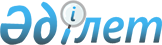 Об утверждении Положения о государственном учреждении "Отдел физической культуры и спорта Кокпектинского района"
					
			Утративший силу
			
			
		
					Постановление акимата Кокпектинского района Восточно-Казахстанской области от 28 января 2015 года № 13. Зарегистрировано Департаментом юстиции Восточно-Казахстанской области 24 февраля 2015 года № 3701. Утратило силу - постановлением акимата Кокпектинского района Восточно-Казахстанской области от 08 апреля 2015 года № 72      Сноска. Утратило силу - постановлением акимата Кокпектинского района Восточно-Казахстанской области от 08.04.2015 № 72 (вводится в действие  по истечении десяти календарных дней после дня его первого официального опубликования).

      Примечание РЦПИ.

      В тексте документа сохранена пунктуация и орфография оригинала.

       В соответствии с пунктом 2 статьи 39 Закона Республики Казахстан от 23 января 2001 года "О местном государственном управлении и самоуправлении в Республике Казахстан", Указом Президента Республики Казахстан от 29 октября 2012 года № 410 "Об утверждении Типового положения государственного органа Республики Казахстан", акимат Кокпектинского района ПОСТАНОВЛЯЕТ:

      1. Утвердить прилагаемое Положение о государственном учреждении "Отдел физической культуры и спорта Кокпектинского района". 

      2. Настоящее постановление вводится в действие по истечении десяти календарных дней после дня его первого официального опубликования.

 Положение о государственном учреждении "Отдел физической культуры и спорта Кокпектинского района"
1. Общие положения      1. Государственное учреждение "Отдел физической культуры и спорта Кокпектинского района" (далее - Отдел) является государственным органом Республики Казахстан, осуществляющим руководство в сфере физической культуры и спорта.

      2. Отдел осуществляет свою деятельность в соответствии с Конституцией, законами, актами Президента и Правительства Республики Казахстан, иными нормативными правовыми актами, а также настоящим Положением.

      3. Отдел является юридическим лицом в организационно-правовой форме государственного учреждения, имеет печати и штампы со своим наименованием на государственном языке, бланки установленного образца, в соответствии с законодательством Республики Казахстан счета в органах казначейства.

      4. Отдел вступает в гражданско-правовые отношения от собственного имени.

      5. Отдел имеет право выступать стороной гражданско-правовых отношений от имени государства, если оно уполномочено на это в соответствии с законодательством.

      6. Отдел по вопросам своей компетенции в установленном законодательством порядке принимает решения, оформляемые приказами руководителя Отдела и другими актами, предусмотренными законодательством Республики Казахстан.

      7. Структура и лимит штатной численности Отдела утверждаются в соответствии с действующим законодательством.

      8. Местонахождение юридического лица: 071000, Республика Казахстан, Восточно-Казахстанская область, Кокпектинский район, с. Кокпекты, улица Кабанбай батыра 69.

      9. Полное наименование государственного органа - государственное учреждение "Отдел физической культуры и спорта Кокпектинского района".

      10. Настоящее Положение является учредительным документом Отдела.

      11. Финансирование деятельности Отдела осуществляется из местного бюджета Кокпектинского района.

      12. Отделу запрещается вступать в договорные отношения с субъектами предпринимательства на предмет выполнения обязанностей, являющихся функциями Отдела.

 2. Миссия, основные задачи, функции, права и обязанности государственного органа      14. Миссия Отдела: обеспечение реализации основных направлений государственной политики в области физической культуры и спорта.

       15. Задачи Отдела: 

      1) обеспечение безопасности жизни и здоровья лиц, занимающихся физической культурой и спортом, а также участников и зрителей физкультурно-оздоровительных и спортивных мероприятий и соблюдение общественного порядка в местах проведения спортивно-массовых мероприятий;

      2) развитие национальных видов спорта;

      3) поддержка и стимулирование физической культуры и спорта;

      4) развитие научной базы для исследований в области физической культуры и спорта;

      5) содействие развитию всех видов спорта с учетом социальной и образовательной функций, а также специфики их структуры, основанной на принципе добровольной деятельности.

      16. Функции Отдела:

      1) создает инфраструктуру для занятий спортом физических лиц по месту жительства и в местах их массового отдыха;

      2) проводит районные спортивные соревнования по видам спорта совместно с местными аккредитованными спортивными федерациями;

      3) обеспечивает подготовку районных сборных команд по видам спорта и их выступления на областных спортивных соревнованиях;

      4) обеспечивает развитие массового спорта и национальных видов спорта на территории Кокпектинского района;

      5) координирует деятельность районных физкультурно-спортивных организаций на территории Кокпектинского района;

      6) присваивает спортсменам спортивные разряды: спортсмен 2 разряда, спортсмен 3 разряда, спортсмен 1 юношеского разряда, спортсмен 2 юношеского разряда, спортсмен 3 юношеского разряда;

      7) присваивает квалификационные категории: тренер высшего уровня квалификации второй категории, тренер среднего уровня квалификации второй категории, методист высшего уровня квалификации второй категории, методист среднего уровня квалификации второй категории, инструктор-спортсмен высшего уровня квалификации второй категории, спортивный судья;

      8) реализует единый региональный календарь спортивно-массовых мероприятий;

      9) координирует организацию и проведение спортивных мероприятий на территории Кокпектинского района;

      10) осуществляет сбор, анализ и предоставляет местному исполнительному органу области информацию по развитию физической культуры и спорта на территории Кокпектинского района по форме и в сроки, установленные законодательством Республики Казахстан;

      11) формирует и утверждает районные списки сборных команд по видам спорта по предложениям региональных и местных аккредитованных спортивных федераций;

      12) организует медицинское обеспечение официальных физкультурных и спортивных мероприятий;

      13) обеспечивает общественный порядок и общественную безопасность при проведении физкультурных и спортивных мероприятий;

      14) координирует вопросы строительства спортивных сооружений на территории Кокпектинского района и обеспечивает их доступность населению;

      15) оказывает методическую и консультативную помощь спортивным организациям;

      16) обеспечивает деятельность районных неспециализированных детско-юношеских школ;

      17) осуществляет в интересах местного государственного управления иные полномочия, возлагаемые на местные исполнительные органы законодательством Республики Казахстан.

      17. Права и обязанности:

      1) вносить на рассмотрение руководству района предложения по вопросам, входящим в компетенцию Отдела;

      2) инициировать проведение в установленном порядке совещаний по вопросам, входящим в компетенцию Отдела;

      3) запрашивать в рамках компетенции установленной законодательством Республики Казахстан от других государственных органов, должностных лиц, организаций и их руководителей, граждан информацию необходимую для выполнения своих функций. 

      4) Осуществлять контроль за деятельностью организаций, обеспечивающих реализацию основных направлений государственной политики в области физической культуры и спорта. 

      5) осуществлять иные права и выполнять иные обязанности, предусмотренные законодательством.

 3. Организация деятельности государственного органа      18. Руководство Отделом осуществляется первым руководителем, который несет персональную ответственность за выполнение возложенных на Отдел задач и осуществление им своих функций.

      19. Первый руководитель Отдела назначается на должность и освобождается от должности акимом Кокпектинского района в соответствии с действующим законодательством Республики Казахстан.

      20. Полномочия первого руководителя Отдела:

      1) в установленном законодательстве порядке назначать на должности и освобождать от должностей работников Отдела;

      2) в установленном законодательством порядке осуществлять поощрение и налагать дисциплинарные взыскания на сотрудников Отдела;

      3) в пределах своей компетенции издает приказы, дает указания, подписывает служебную документацию;

      4) утверждать должностные инструкции работников Отдела;

      5) представлять интересы Отдела в государственных органах, иных организациях;

      6) утверждать штатное расписание Отдела в пределах лимита штатной численности и структуры, утвержденных постановлением акимата Кокпектинского района;

      7) принимает необходимые меры по противодействию коррупции и несет за это персональную ответственность;

      8) обеспечивать равный доступ мужчин и женщин к государственной службе в соответствии с их опытом, способностями и профессиональной подготовкой;

      9) осуществлять иные полномочия в соответствии с законодательством Республики Казахстан.

      Исполнение полномочий первого руководителя Отдела в период его отсутствия осуществляется лицом, его замещающим в соответствии с действующим законодательством Республики Казахстан.

 4. Имущество государственного органа      21. Отдел может иметь на праве оперативного управления обособленное 

      имущество в случаях, предусмотренных законодательством. 

      Имущество Отдела формируется за счет имущества, переданного ему собственником, а также имущества (включая), приобретенного в результате собственной деятельности и иных источников, не запрещенных законодательством Республики Казахстан.

      22. Имущество, закрепленное за Отделом, относится к коммунальной собственности.

      23. Отдел не вправе самостоятельно отчуждать или иным способом распоряжаться закрепленным за ним имуществом и имуществом, приобретенным за счет средств, выданных ему по плану финансирования, если иное не установлено законодательством и настоящим Положением.

 5. Реорганизация и упразднение государственного органа      24. Реорганизация и упразднение Отдела осуществляются в соответствии с законодательством Республики Казахстан. 

 6. Перечень учреждений, находящихся в ведении отдела:      1) Коммунальное государственное учреждение "Кокпектинская районная детско-юношеская спортивная школа №1" 

      2) Коммунальное государственное учреждение "Кокпектинская районная детско-юношеская спортивная школа №2" 

      3) Государственное коммунальное казенное предприятие "Клуб "Дархан" по национальным видам спорта" при государственном учреждении "Отдел физической культуры и спорта Кокпектинского района".


					© 2012. РГП на ПХВ «Институт законодательства и правовой информации Республики Казахстан» Министерства юстиции Республики Казахстан
				
      Исполняющий обязанности акима

      Кокпектинского района 

Р. Сагандыков
Утверждено
постановлением акимата
Кокпектинского района
от 28 января года № 13